Faschingsfingerspiel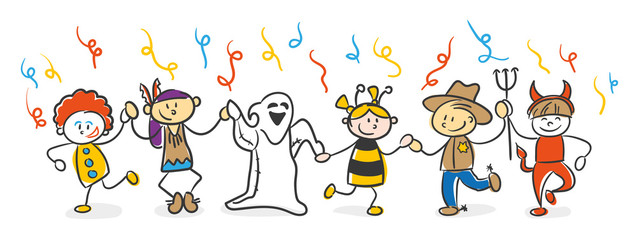 Alle meine Fingerlein,lad‘ ich heut zum Fasching ein.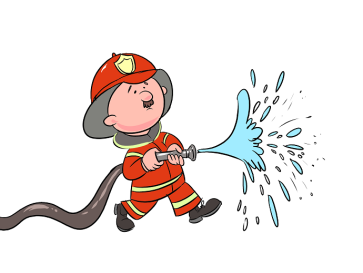                       alle Finger wackelnDer Daumen kommt als erster an,er geht heute als Feuerwehrmann.                        Daumen wackelt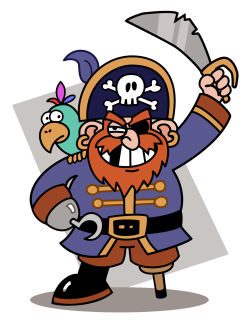 Der Zeigefinger kommt dazuAls Pirat mit Kakadu.                      Zeigefinger wackeltDer Mittelfinger, schaut nur hin!er geht heut als Königin.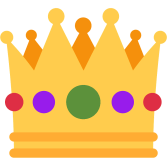                     Mittelfinger wackeltDer Ringfinger kommt nun angefahr’nAls Lokführer mit der Bimmelbahn.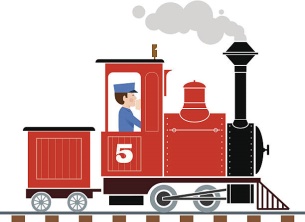                      Ringfinger wackeltUnd zuletzt in hohem BogenKommt ein Bienlein angeflogen.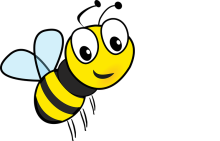   Kleiner Finger kreist in der LuftSie tanzen alle wild umherEinmal kreuz und einmal quer.           Alle Finger tanzen umherAm Abend ist die Feier ausUnd alle gehen froh nach Haus.           Finger zur Faust schließen